   Министерство Образования Республики Дагестан  Муниципальное Бюджетное Образовательное Учреждение СОШ №27_______________________________________________________________г. Махачкала                                                                                                         т.62-37-84И.Шамиля 85а                                                                                                      т.62-34-39Информация  о проведенном 1 сентября встрече с финалистом конкурса «Мой Дагестан»           1 сентября 2018г. в 9:00 часов провели торжественную линейку «День знаний» после линейки во всех классах провели  Всероссийский  урок  «Россия, устремленная  в будущее».А так же 1 сентября 2018г.  был организована  встреча  с выпускными  классами с финалистом конкурса «Мой Дагестан»  Ибрагимовой  Равзанат Юсуповной,руководитель МО начальных классов школы глухих.      Ибрагимова  Равзанат Юсуповна  –финалист конкурса «Мой Дагестан» выступила  перед учащимися и учителями  «СОШ №27», рассказала о своих достижениях, о самом конкурсе  «Мой Дагестан».«Необходимо работать над развитием своих личностных качеств. Вы находитесь на стадии самоопределения, выбора своего дальнейшего пути. Ваш сегодняшний выбор определит не только будущее Вашей семьи, но и будущее всей республики», - подчеркнула  она.Учителя и учащиеся  в ходе беседы интересовались тем, как можно добиться успеха в своем деле, что для этого необходимо, а так  же как выбрать правильное направление.     По словам Ибрагимовой  Равзанат Юсуповной  -  гость встречи, каждый человек имеет возможности для личностного и профессионального роста, важно руководствоваться высокими целями и нравственными ориентирами.  Однако, чтобы достичь нужного результата, необходимо безустанно работать над собой, совершенствовать навыки и обогащать знания.Директор  МБОУ «СОШ№27»                              Муталипов Г.Б.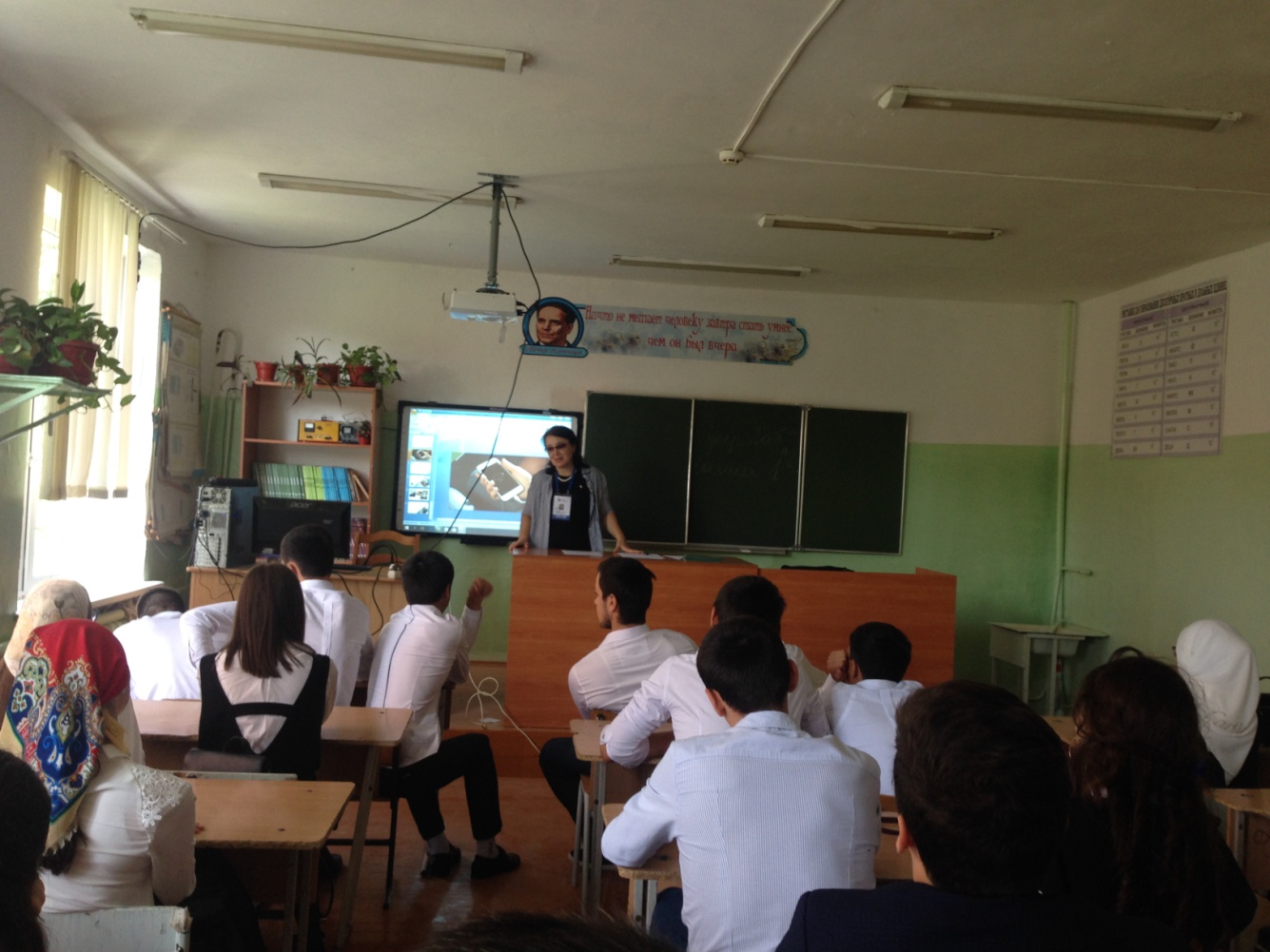 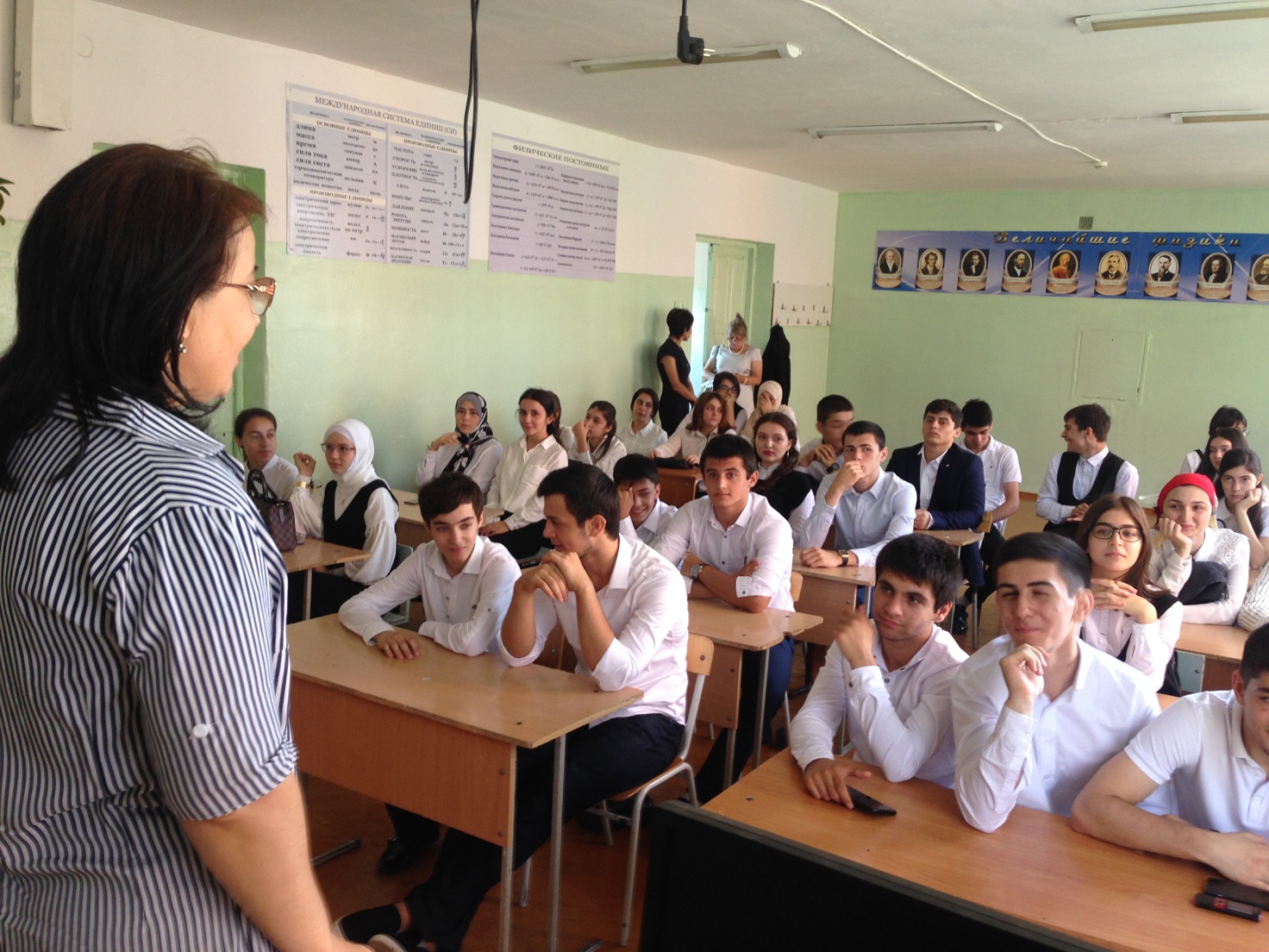 